Name: __________________________________________			Date: ________________________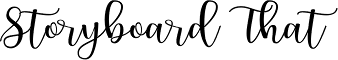 Expectations:You will create a Storyboard that conveys the plot structure in the novel The Adventures of Tom Sawyer. You will decipher what you believe to be the best scene from each element of plot.Not only will you design the Storyboard scene, you will additionally identify, using complete sentences, what is occurring in that specific scene.Finally, you will recreate your favorite scene from the novel and explain why this is your favorite scene.Directions:Once creating your account, click on “Create a Storyboard”Go to “Add Cells” to make the Storyboard 3 x 2Go to “Storyboard Layout” and choose “Title, Cell & Description”Be sure to label your titles in the appropriately plot structure orderBe creative! Keep in mind, all scenes must be school appropriate!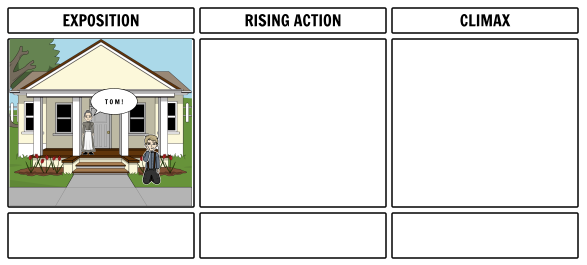 Register/Sign UpGo to http://www.storyboardthat.com/classroomFill in the area marked "Register"Username: Choose a unique login namePassword: Choose a private password Display Name: Please enter your real nameSchool/Teacher Name: colleenhealeyAccess Key: and811My Login InfoWebsite: http://www.storyboardthat.com/classroomUsername: ______________________________Password: _______________________________